Senior .NET Developer / Senior HTML Integrator+32 (0)496.75.89.07 gauthier.dumont@gunth.me  Belgian
2A, Chemin des morlères, 6280, Loverval
http://www.gunth.me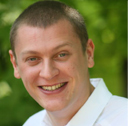 GAUTHIER
DUMONT

EMPLOYMENT
JANUARY 2007 - PRESENTLBi Group (Ex DAD)
Senior IT Developer ASP.NETAUGUST 2005 - JANUARY 2007LBi Group (Ex DAD)Senior HTML Integrator Lead

EXPERIENCE
2010Abbott VascularABBOTT Vascular IntranetDevelopment of the new internet in MOSS 2007: creation ofcustom content types, page layouts, webparts and site definitions.2010BelgacomBELGACOM E-FOLDERTeam Coaching – Jquery – XSLT - Interwoven (universal CMSProject @ Belgacom)2010ViageWWW.VIAGE.BEDevelopment of the new website based on Sitecore CMS 6 :communication with fash, creation of the items templates andlayouts.2010Abbot VascularCROSSROADS.ABBOTTVASCULAR.COMDevelopment of the crossroads website based on 
Sitecore CMS 6: creation of the items templates and layouts.2010TouringTOURING POIDealer locator based on Google map and ASP.net c# MVC.2009LBi GroupWWW.LBIGROUP.BEDevelopment of the new website based on Sitecore CMS 62009SanitecWWW.SANITEC.COMDevelopment of the new corporate site based en Sitecore CMS 6, creation of template, layout and custom controls
2009ElectrabelWWW.ELECTRABEL.BE http://www.electrabel.be/residential/help/contact_partners.aspx )Dealer locator based on Google map and ASP.net c#.
2009Toyota Motor EuropeWWW.TOYOTA.EUNew corporate website based on MOSS 20072008Toyota Motor EuropeMEDIA.TOYOTA.EUNew Toyota, Lexus and Corporate European Media Sites for journalists based on MOSS 2007.2007National LotteryWWW.LOTERIE-NATIONALE.BEHTML slicing of the current website compatible with standards compliant browsers (HTML, CSS and custom JavaScript) and WAI friendly (Any surfer label).2007BelgacomWWW.BELGACOM.BESlicing of the previous website compatible with standards compliant browsers for integration in Interwoven TeamSite CMS (XHTML Strict, CSS2).2007TouringWWW.TOURING.BESlicing of the previous website compatible with standards compliant browsers for integration in Tridion CMS. (XHTML Transitional, CSS2, custom JavaScript).2006ShurgardWWW.SHURGARD.BEHTML slicing of the current international website compatible with standards compliant browsers (XHTML, CSS2 and custom JavaScript) and SEO friendly.2006EurocontrolWWW.EUROCONTROL.INTSlicing of the old website compatible with standards compliant browsers for integration with Interwoven CMS.(XHTML, CSS2)2006Vlaamse LandmaatschappijWWW.VLM.BESlicing of the current website compatible with standards compliant browsers for integration with MOSS 2007.2006BMWADMIN BMW DEALERSlicing of the current administration dealer application for integration with custom CMS in .NET 

EDUCATIONRecurrentMicrosoft TechEd, Microsoft TechDays, Microsoft Bootcamps Juin 2008Developing Microsoft SharePoint 2007 Solutions
with Patrick Tisseghem at U2U - Brussels November 2008Sitecore certification Level 2September 2008Sitecore certification Level 12003-2006Haute École Albert Jacquard (HEAJ), NamurBachelor in Computer graphics, with Honours.2002-2003IESN, Haute Ecole d’Enseignement Supérieur de NamurBachelor in IT Management.
SKILLSSoftwareVisual Studio 2008 - 2010, SQL Server, Photoshop, Illustrator, Flash, DreamweaverTechnologyHand coded (x)HTML & CSS (compatible with standards compliantbrowsers), JavaScript ( jQuery, Prototype ),ASP.NET C# (MVC, WebForm), SQL, basic MySQL, basic PHP.
CMSSitecore, Microsoft Office SharePoint Server 2007, 2010Language

INTERESTSMoviesASP.NET (Uniteloverval.be) Scout Portal available on codeplexhttp://scoutnet.codeplex.com/ScoutsGamingFun